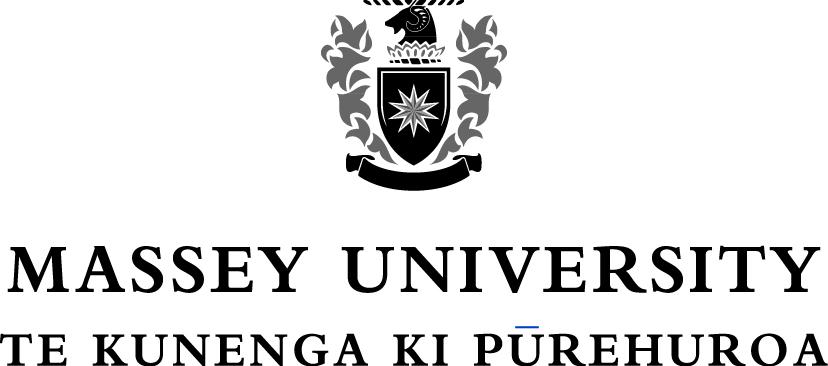 Job DescriptionPerson SpecificationJob Title:Research OfficerDepartment:School of ManagementCampus/Location:ManawatūPurpose statement:To provide research assistance on a number of research projects in a variety of research-related tasks while ensuring work is of the highest standard consistent with Massey University policies and procedures.Responsible to:Associate Head of School Reports to:Te Au Rangahau Codirectors Term6-months full time from date of appointment.Key responsibilities:Key responsibilities:ResearchUndertake and contribute to research for assigned projects. This includes:Literature reviews (searching and summarising information, use of Endnote);Data collection (conducting interviews and/or survey design and administration);Analysis of research findings and writing up results into high quality research reports.Contributing to the development of research proposals for funding and project reporting;Preparing general communication on research progress and outcomes.Service to the CommunityParticipate in community service activities that support the kaupapa of Te Au Rangahau;Assist in organising and arranging stakeholder engagement events and activities.University responsibilitiesAssist Massey University to give effect to its obligations under the Treaty of Waitangi;Ensure observance of university policy and codes of practice in all activities; Contribute to the development of a working environment of teamwork and cooperation.Any other duties as required by the Associate Head of School.ResearchUndertake and contribute to research for assigned projects. This includes:Literature reviews (searching and summarising information, use of Endnote);Data collection (conducting interviews and/or survey design and administration);Analysis of research findings and writing up results into high quality research reports.Contributing to the development of research proposals for funding and project reporting;Preparing general communication on research progress and outcomes.Service to the CommunityParticipate in community service activities that support the kaupapa of Te Au Rangahau;Assist in organising and arranging stakeholder engagement events and activities.University responsibilitiesAssist Massey University to give effect to its obligations under the Treaty of Waitangi;Ensure observance of university policy and codes of practice in all activities; Contribute to the development of a working environment of teamwork and cooperation.Any other duties as required by the Associate Head of School.Qualifications:Relevant masters or PhD qualification and demonstrated research expertise.Experience:Previous research experience in a tertiary education or private sector environment; andPrevious experience in business, community or academic organisations.Skills, Knowledge, Abilities, Personal Attributes, Behaviours, Competencies:High degree of integrity, openness, flexibility and consideration for oneself and othersKnowledge of and affinity for te ao Māori, tikanga Māori and te reo MāoriAn ability to conduct research in a culturally appropriate and efficient matterAn ability to write well, clearly and efficiently for a variety of audiencesAttention to detail and care in the quality of written workAn ability to interact positively and appropriately with a variety of people in different settingsAn ability to work in teams and independently, quickly and efficiently on assigned tasksSound knowledge and skills in MS-Office: Outlook, Word, Excel and PowerpointSound qualitative and/or quantitative research skillsKnowledge and skills in the use of general office systems (copiers, printing, online files).Additional Pre-employment Checks:Referees as requested will be contacted.